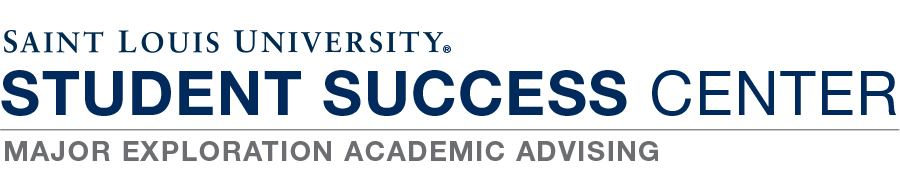 GPA CalculationStep 1: View your Academic Transcript, under “Student Record” in Banner Self-Service. GPA Hours – The credit hours factored into your GPA.  Not all credit hours are included in a GPA (e.g.: transfer credit, MATH 0260, Satisfactory/Unsatisfactory grades, etc.).  Failed courses are included in your GPA hours.Quality Points – Each letter grade is equivalent to a set amount of grade points.  When you multiply those grade points by the number of credit hours of the respective course, the resulting number equals your Quality Points.  The total number of earned quality points is listed at the bottom of your transcript.Step 2: Calculate your Current GPA.  ______________   ÷ _____________ = _____________    Quality Points             GPA Hours                  GPAStep 3: Estimate your GPA for Spring 2017.Semester GPA: __________________   ÷ _______________ = _______________________  		  Quality Points (step 3)     GPA Hours (step 3)     Estimated Spring 2017 GPAStep 4: Estimate your cumulative GPA after Spring 2017.____________________________   ÷ _________________________ = ______________________Total Quality Points (steps 2 & 3)         Total GPA Hours (steps 2 & 3)       Estimated Cumulative GPAA = 4A- = 3.7B+ = 3.3B = 3B- = 2.7C+ = 2.3C = 2C- = 1.7D = 1F = 0CoursePredicted GradeGrade PointsCredit HoursQuality PointsTOTAL:TOTAL:TOTAL: